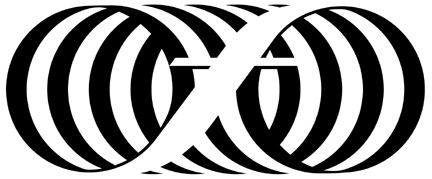 Assembly 2017 RegistrationPlease use this form to register for the 2017 IFF Assembly in Paris, FranceMay 25th through May 28th 2017http://www.fiap.paris/Deadline for registration: May 1stThe Assembly begins with a reception and registration the evening Wednesday, May 24th and ends the evening of Sunday, May 28th, approximately 6:00 pm. Please plan to arrive on Wednesday for registration and stay at least until close of business. This will be followed by the farewell dinner.Accommodations (room and board): All-inclusive Price: 88,00 Euro includes Single room with breakfast and dinner - drinks with the meals must be payed extra.OrAll-inclusive Price: 62,50 Euro includes Double room with breakfast and dinner - drinks with the meals must be payed extra.
Please reserve your room directly through Pat Zraidi at iffadmin@feldenkrais-method.org   Accommodation will be paid directly to the venue when you arrive at the conference center. The Assembly Fee is € 220 – this includes the Assembly fee of €150 plus €70 to cover daily lunch and the rental of the meeting rooms. The IFF accepts cash at assembly or bank transfer prior to assembly. If you would like to make a bank transfer, email Pat Zraidi for bank transfer instructions. There will be an outing and a farewell dinner with the approximate cost of € 25 for each event. Please fill out this form and e-mail it to: iffadmin@feldenkrais-method.org.This will reserve your place at the Assembly, your accommodation and participation in the outing and dinner. Please answer the following questions:1. Name: 2. E-mail address: 3. Date and expected time of your arrival at the hotel: 4. Date and expected time of your departure from the hotel: 5. What guild/association do you belong to: 6.  Room choice (single or double): 7. Special food needs:8. Do you plan to attend the outing and/or farewell dinner? 9. Any other special needs: Once completed, please return this form to: iffadmin@feldenkrais-method.org.